國立學校附設國民中小學112-113年5G智慧學習學校推動計畫申請說明111年11月29日依據+前瞻基礎建設「校園5G示範教室與學習載具計畫」。「十二年國民基本教育」核心素養「自主行動」及「溝通互動」面向。「教育部資訊教育推動要點」第二點第(二)項「提升資訊教育相關教學或研究品質」及第(四)項「整合並推廣數位教學資源應用」。目標優先支援有能力且願意使用之偏鄉（含非山非市地區）學校之學生學習載具設置，及幫助落後學生學習。鼓勵縣市政府及學校實施數位學習平臺輔助自主學習模式，增進教師教學及學生學習品質。以專題導向學習(project-based learning ,PBL)引發學生探究動機，藉由以學生為中心的課程設計，提升學生創造思考、問題解決、溝通協調、自我管理等能力。計畫期程：112年1月1日(或視計畫核定日起算)至113年12月止。名詞定義自主學習(自我調節學習)國際上針對「自主學習」有多種定義，如：自我調節學習、自我導向學習、自我導向研究、自主學習、自我監控學習等，據研究指出，「自我調節學習」較適用於中小學教育，本計畫自主學習採用「Self-regulated Learning」一詞。學者莫慕貞將「自我調節學習」定義為學生在學習過程中，自覺地確定學習目標、選擇學習方法、監控學習過程、評價學習結果，並調節學習方法和自我認知，以達至善。許多國際研究發現自主學習能力的養成有助於學生學習成效的提升，從國內縣市基本學力檢測學生問卷分析結果，「自我調節學習」、「回饋訊息運用」與「國語」、「數學」及「英語」學力表現均有高度相關。科技輔助自主學習模式在自主學習的過程中，善用數位科技工具及數位學習平臺進行輔助，幫助學生達成學習的目標。數位學習平臺本計畫定義的數位學習平臺須能支援以下的功能或服務：具學習地圖，可提供學生個別化學習路徑，幫助學生掌握自我學習進度。可支援教師備課和了解學習進度。可支援學生學習討論和互動。可搭配翻轉教學或自主學習等教學模式。可結合教育部國教署國民小學及國民中學學生學習扶助相關計畫教學。工作內容應用5G網路、學習載具及數位內容連結數位學習模式，協助學生於校園、教室外，進行線上互動情境平臺之探索學習、體驗學習及自主學習，嘗試應用於不同學科領域和跨域課程數位教學活動。本計畫實施學校分為二類：(一)5G智慧學習示範學校；(二) 5G智慧學習標竿學校。參與本計畫之教師提報申請計畫前須已完成下列課程研習(一)	數位學習工作坊(一)(A1)：熟悉科技輔助自主學習的理念和教學實施模式，以及數位學習資源與相關平臺特色。(二)	數位學習工作坊(二)(A2)：包括行動載具管理操作、數位學習平臺應用及其他增能等。辦理成效觀察，了解學生學習成效協助參與班級觀察學生前後差異，完成相關成績之上傳，並填報學習成效評估調查表。成效評估及實施方式包括學習領域學力觀察、課堂教學觀察、成效評估問卷調查等，說明如附錄表2-1。學校於計畫執行期間，上述配合事項外，工作項目如申請所列(詳如附錄表2-2、附錄表2-3)。配合本計畫追蹤考核機制，依限完成資料提交，並依據教育部政策推廣、媒體宣傳等需求，回報相關工作進度及成果，教育部並得視需要派員參與相關會議、教育訓練、公開授課、成果展示等。計畫執行期間，因不可抗力因素或經評核執行成效不佳，決議停止執行者，請縣(市)政府協助學校將補助經費、設備財產移撥至變更後之實施學校持續執行，亦或繳回補助經費。申請、審查與核定申請資格：國立學校附設國民中小學(以偏遠地區(含非山非市地區)學校為優先補助對象)。申請方式：請國立學校附設國民中小學撰寫「5G智慧學習學校推動計畫」申請表(示範學校如附錄表2-2，標竿學校如附錄表2-3)及經費表(總表如附錄表2-4，112年如附錄表2-5，113年如附錄2-6)，向教育部提出申請，倘為110-111年數位學習推動計畫參與學校，須包含期末成果報告，格式如附錄。經費本計畫經費以部分補助、分年撥付方式辦理。補助經費5G智慧學習示範學校，每校2年補助款最高以新臺幣70萬元為原則(資本門每年至多10萬元)。5G智慧學習標竿學校，每校2年補助款最高以新臺幣100萬元為原則(資本門每年至多10萬元)。各年補助經費之經常門、資本門額度，教育部視年度預算於必要時直接進行申請額度的分年分配。補助項目人事費：代理代課費、代理代課費補充保費等。業務費：輔導費(包含教育部委託計畫團隊之入校輔導費)、出席費、鐘點費、國內差旅費、資訊耗材、資訊設備維護費、場地布置費、印刷費、膳費、雜支等。設備及投資項目為執行本計畫所需之設備(不含學習用行動載具、充電車)，學校可依實施提出需求。各經費項目之編列、支用及結報，請依「教育部補(捐)助及委辦計畫經費編列基準表」規定辦理。本計畫為補助額度百分之五十以上之案件，所產生之講義、教材或軟體，應授權教育部及其所屬機關在教育事務利用範圍內無償重製、改作與利用，並供各級學校師生教學及學習之用。年度所需經費如未獲立法院審議通過或經部分刪減，教育部得依審議結果調整經費，並依預算法第54條之規定辦理。獎勵方式本計畫推動績優人員和參與教育部、輔導計畫辦理本計畫相關活動人員(含教師與行政人員)，得由學校依權責核予相關獎勵。聯絡窗口(教育部資訊及科技教育司)：佘晨嘉，電話(02)7712-9029，E-mail： shelly2326@mail.moe.gov.tw。附錄表2-1學習成效評估及實施方式111年11月16日「學習成效」評估方式說明表：附錄表2-2112-113年5G智慧學習示範學校申請表111年11月29日說明：參與本計畫之學校、教師於計畫執行期間須配合事項及工作項目如下。參與學校，每一校至少2位教師參與、實施班級數至少2個班級，且每班每學期實施至少10節課。每校每年至少須產出繳交並4份教材教案(即1位教師實施1個班級1學期至少須完成並繳交1份至少2節課之教材教案)。申請學校所有教師1年內須完成「數位學習工作坊(A1、A2)」研習。參與教師須參加：教育部委託計畫團隊辦理之「科技輔助自主學習工作坊(B1)」(2日)研習。「5G應用之教學與導入自主學習模式」之培訓(1小時)。參與他校(可跨縣市)公開授課活動(每年至少1場次)。辦理公開授課活動 (每學期至少1場次(即每年至少2場次))。參與教育部或教育部委託計畫團隊辦理之成果推廣活動(每年至少1場次)。配合教育部委託計畫團隊入校輔導事宜(每學期至少1次)，陪伴教師解決教學、備課等問題，提升教師嘗試新教學方式的信心。鼓勵參與教師參加相關研習及培訓，例如數位教學特色發展之研習、數位學習講師培訓工作坊(2日)、自主學習講師培訓工作坊(1日)(完成科技輔助自主學習工作坊且取得數位學習講師認證者得以參加)。辦理成效觀察，了解學生學習成效(說明如附錄表2-1)。112至113年預期達成之量化目標：112至113年預期達成之質化目標：附錄表2-3112-113年5G智慧學習標竿學校申請表111年11月17日說明：參與本計畫之學校、教師於計畫執行期間須配合事項及工作項目如下。申請條件曾參與「科技輔助自主學習計畫」、「數位學習推動計畫」之類1或類2學校、「適性教學全國推動計畫」或長期積極推動數位學習著有績效者，以偏遠地區、非山非市學校優先。參與教師須已完成「數位學習工作坊(A1、A2)」及「科技輔助自主學習工作坊(B1)」增能研習。依學校規模(總班級數)限定最低參與班級數及導入授課學科領域，如下表工作項目每校至少2位教師參與，依參與班級數每班每學期實施至少10節課，每班每年至少須產出並繳交4份教材教案(每份教材教案至少2節課)。申請學校所有教師1年內須完成「數位學習工作坊(A1、A2)」研習。實施專題導向學習(project-based learning, PBL)課程。鼓勵具備資訊融入教學特色之教師，結合5G應用及數位學習資源，透過數位學習平臺規劃實施PBL課程，每學期實施1次，每次至少6節課，並產出教材教案。以每校2個班級實施為例：1學期至少須完成12節自主學習結合PBL課程，以及2份教材教案之產出。PBL課程規劃可參考：(1)推廣教育部中小學數位學習深耕計畫所開發之主題跨域課程；(2)應用教育部因材網21世紀核心素養線上評量與學習；(3)自製教材結合平臺課堂即時互動、合作學習等功能(教育部因材網課程包備課功能)，讓學生進行專題探究多元評量之活動設計。本項教材教案產出得併計入(一)教案數。運用數位學習平臺導入學習扶助教學。每年每班辦理開放教室至少3場，協助校內教師教學或觀課，且須配合開放校外人員參加。成立或參與教育部相關數位學習教師社群，辦理或參與定期聚會。每校至少1位教師於112年12月31日前取得自主學習講師資格，並依規定定期參與講師回訓，以掌握數位教學新知。參與教師應參加「5G應用之教學與導入自主學習模式」之培訓(1小時)。鼓勵參與教師參加相關研習及培訓，例如數位教學特色發展之研習、數位學習講師培訓工作坊(2日)、自主學習講師培訓工作坊(1日)(完成科技輔助自主學習工作坊且取得數位學習講師認證者得以參加)。發展科技輔助特色教學，製作示範/特色教學影片至少１支(5分鐘)，影片規格另行公告。發布新聞(平面、電視或廣播)媒體報導(1年至少2篇)，以擴散執行成果。配合本部、縣市政府等單位需求，辦理課程觀摩、觀課、參訪等活動。參與縣市政府、教育部或教育部委託計畫團隊辦理之成果推廣活動(每年至少1場次)，如自主學習節示範教學、參加相關研討會成果發表等。配合教育部委託計畫團隊入校輔導事宜(每學期至少1次)，陪伴教師解決教學、備課等問題，提升教師嘗試新教學方式的信心。擔任縣市政府推動科技輔助教學典範教學角色，引領各校推動數位學習。辦理成效觀察，了解學生學習成效(說明如附錄表2-1)。112至113年預期達成之量化目標：112至113年預期達成之質化目標：教育部補(捐)助計畫經費總表※補(捐)助項目可隨需求增減※※依公職人員利益衝突迴避法第14條第2項前段規定，公職人員或其關係人申請補助或交易行為前，應主動據實表明身分關係。又依同法第18條第3項規定，違者處新臺幣5萬元以上50萬元以下罰鍰，並得按次處罰。※申請補助者如符須表明身分者，請至教育部政風處網站( https://pse.is/EYW3R )下載「公職人員及關係人身分關係揭露表」填列，相關規定如有疑義，請洽教育部各計畫主政單位或政風處。附錄表2-5教育部補(捐)助計畫經費概算表※補(捐)助項目可隨需求增減※附錄表2-6教育部補(捐)助計畫經費概算表※補(捐)助項目可隨需求增減※效標評估方式對象頻率學習成效單元測驗、期中/末考、縣市學力檢測、科技化評量(詳如下列說明表)學生每學期至少1次學習成效5G關鍵能力意向量表(PBL學校實施項目)學生每學期1次(學期末)自主學習態度、認知與行為自主學習態度、認知與行為量表(簡稱自主學習量表)學生每年2次課堂教學行為公開授課觀課紀錄表教師每年至少1次※上述評估表件請至計畫網站( http://srl.ntue.edu.tw/download.html )下載。※上述評估表件請至計畫網站( http://srl.ntue.edu.tw/download.html )下載。※上述評估表件請至計畫網站( http://srl.ntue.edu.tw/download.html )下載。※上述評估表件請至計畫網站( http://srl.ntue.edu.tw/download.html )下載。評估類別※1至4擇一使用※5為必要執行前置作業前測前後測間教學內容後測優缺點及建議1.單元學習成效無單元診斷測驗(卷一)單元教學單元診斷測驗(卷二)優點：所需時間較短，教師可平時在班上進行。缺點：當學生還沒有學過此單元，前測可能學生會有挫折感。建議：如有對照組可以了解成效差異，如果沒有對照組則由前後測來看進步情形。如有對照組，可以不用進行前測，使用前一次期中或期末考試成績作為前測。2.單元學後補救教學成效進行完一個單元的教學單元診斷測驗(卷一)根據前測結果，進行個別教學。單元診斷測驗(卷二)優點：所需時間較短，教師可平時在班上進行。建議：以因材網為例，可利用【單元診斷測驗(卷一、卷二)】作為前後測，利用卷一診斷報告進行個別教學。參與學校的實施班級，一學期至少選擇一個單元進行(可任選領域)。3.短期學習扶助教學成效已完成任何一次科技化評量系統的測驗可依據科技化評量或學力檢測結果，選擇未通過的能力指標，進行跨年級下修測驗。根據前測下修測驗結果，進行補救教學。同範圍的跨年級下修測驗優點：所需時間較短，教師可平時在班上進行。建議：以因材網為例，數學科下修測驗可利用【科技化評量】或【縣市學力檢測】測驗結果之縱貫診斷測驗進行，並依結果進行個別補救教學。國語、英語科下修測驗可利用【科技化評量】或【縣市學力檢測】測驗結果之補救卷測驗功能(先選取單元再選擇年級)進行，並依結果進行個別補救教學。以1-2個能力指標為施測補救教學內容。持續3節課以上的補救教學時間。4.短期學習成效無期中考期中～期末範圍期末考優點：各校原本就需進行期中、期末測驗，不會造成額外負擔。建議：一定要有對照組，對照組須為同一校，或前後測試題相同學校班級，以了解不同教學方法之成效差異。4.短期學習成效無期末考期末～期中範圍期中考優點：各校原本就需進行期中、期末測驗，不會造成額外負擔。建議：一定要有對照組，對照組須為同一校，或前後測試題相同學校班級，以了解不同教學方法之成效差異。5.長期學習扶助教學成效無科技化評量系統5月份篩選測驗根據篩選測驗結果，進行補救教學。科技化評量系統12月份成長測驗優點：各校原本就需進行科技化評量測驗，不會造成額外負擔。不需上傳成績。建議：實施國語、英語及數學科目的參與計畫班級，全班均須參加科技化評量5月篩選測驗，並依據國教署學習扶助作業注意事項規定，篩選測驗未通過之個案學生應參加12月成長測驗。以因材網為例，可利用【學習扶助科技化評量測驗結果】進行個別教學，仿上述學扶成效(短期)之國語、數學個別補救教學方式。6.年度教學成效確認使用班級學校有參與縣市基本學力測驗。5月份縣市學力檢測依據學力檢測結果，進行補救教學。翌年5月份縣市學力檢測優點：縣市全年級都參加基本學力測驗，可藉此了解不同能力學生的使用成效。不需上傳成績。建議：以因材網為例，可利用【縣市學力檢測】測驗結果，進行個別教學，仿短期學習扶助教學成效之國語、數學個別補救教學方式。鼓勵參與基本學力測驗之縣市實施班級使用。學校全銜學校全銜學校地址(偏遠地區學校 □是 □否)(非山非市學校 □是 □否)學校地址(偏遠地區學校 □是 □否)(非山非市學校 □是 □否)請填寫至村里。請填寫至村里。請填寫至村里。請填寫至村里。請填寫至村里。校長校長姓名姓名校長校長聯絡電話聯絡電話校長校長E-mailE-mail聯絡人聯絡人姓名/職稱姓名/職稱聯絡人聯絡人聯絡電話聯絡電話聯絡人聯絡人E-mailE-mail學校規模學校規模學校班級總數○班、教師總數○人、學生總數○人。學校班級總數○班、教師總數○人、學生總數○人。學校班級總數○班、教師總數○人、學生總數○人。學校班級總數○班、教師總數○人、學生總數○人。學校班級總數○班、教師總數○人、學生總數○人。預計實施規模預計實施規模實施班級數○班、參與教師數○人、參與學生數○人。實施班級數○班、參與教師數○人、參與學生數○人。實施班級數○班、參與教師數○人、參與學生數○人。實施班級數○班、參與教師數○人、參與學生數○人。實施班級數○班、參與教師數○人、參與學生數○人。概況說明年級別(例)3年級概況說明學習領域數學概況說明班級數1概況說明參與教師姓名王小明概況說明學生數25學校團隊組成與分工(500字以內)學校團隊組成與分工(500字以內)1.工作內容與職掌。2.團隊管理(例如計畫執行、人事異動、獎懲等)。3.對外之溝通協調方式(例如對本計畫專任人力、縣市政府、輔導計畫團隊等)。1.工作內容與職掌。2.團隊管理(例如計畫執行、人事異動、獎懲等)。3.對外之溝通協調方式(例如對本計畫專任人力、縣市政府、輔導計畫團隊等)。1.工作內容與職掌。2.團隊管理(例如計畫執行、人事異動、獎懲等)。3.對外之溝通協調方式(例如對本計畫專任人力、縣市政府、輔導計畫團隊等)。1.工作內容與職掌。2.團隊管理(例如計畫執行、人事異動、獎懲等)。3.對外之溝通協調方式(例如對本計畫專任人力、縣市政府、輔導計畫團隊等)。1.工作內容與職掌。2.團隊管理(例如計畫執行、人事異動、獎懲等)。3.對外之溝通協調方式(例如對本計畫專任人力、縣市政府、輔導計畫團隊等)。可提供計畫使用之設備、軟體與網路環境(250字以內)可提供計畫使用之設備、軟體與網路環境(250字以內)1.曾參與108或109年科技輔助自主學習推動計畫  □是  □否。2.為110-111年數位學習推動計畫參與學校  □是  □否。3.現有行動載具臺數__臺，其他資訊設備說明4.教材軟體、工具說明。4.校園網路環境說明。1.曾參與108或109年科技輔助自主學習推動計畫  □是  □否。2.為110-111年數位學習推動計畫參與學校  □是  □否。3.現有行動載具臺數__臺，其他資訊設備說明4.教材軟體、工具說明。4.校園網路環境說明。1.曾參與108或109年科技輔助自主學習推動計畫  □是  □否。2.為110-111年數位學習推動計畫參與學校  □是  □否。3.現有行動載具臺數__臺，其他資訊設備說明4.教材軟體、工具說明。4.校園網路環境說明。1.曾參與108或109年科技輔助自主學習推動計畫  □是  □否。2.為110-111年數位學習推動計畫參與學校  □是  □否。3.現有行動載具臺數__臺，其他資訊設備說明4.教材軟體、工具說明。4.校園網路環境說明。1.曾參與108或109年科技輔助自主學習推動計畫  □是  □否。2.為110-111年數位學習推動計畫參與學校  □是  □否。3.現有行動載具臺數__臺，其他資訊設備說明4.教材軟體、工具說明。4.校園網路環境說明。數位學習平臺應用-(250字以內)數位學習平臺應用-(250字以內)1.數位學習平臺應用經驗分享(含配合教學使用方式、重要成果等，無經驗則不需填寫)。2.預計應用於本計畫之數位學習平臺說明。1.數位學習平臺應用經驗分享(含配合教學使用方式、重要成果等，無經驗則不需填寫)。2.預計應用於本計畫之數位學習平臺說明。1.數位學習平臺應用經驗分享(含配合教學使用方式、重要成果等，無經驗則不需填寫)。2.預計應用於本計畫之數位學習平臺說明。1.數位學習平臺應用經驗分享(含配合教學使用方式、重要成果等，無經驗則不需填寫)。2.預計應用於本計畫之數位學習平臺說明。1.數位學習平臺應用經驗分享(含配合教學使用方式、重要成果等，無經驗則不需填寫)。2.預計應用於本計畫之數位學習平臺說明。5G教學應用於自主學習之規劃(500字以內)5G教學應用於自主學習之規劃(500字以內)請說明配合教學實施方式、行動載具管理、行政搭配(如排課)、校內推廣等。實施方式參考：1.領域型：實施教師以科任老師為主，推動不同班級同一領域教學，課程中學生須1人1機。2.班級型：由雙班級共同使用載具，配合各領域教學進度調配。3.其他應用：前述2類型建議擇一辦理，另可搭配學習扶助、特色課程教學使用。請說明配合教學實施方式、行動載具管理、行政搭配(如排課)、校內推廣等。實施方式參考：1.領域型：實施教師以科任老師為主，推動不同班級同一領域教學，課程中學生須1人1機。2.班級型：由雙班級共同使用載具，配合各領域教學進度調配。3.其他應用：前述2類型建議擇一辦理，另可搭配學習扶助、特色課程教學使用。請說明配合教學實施方式、行動載具管理、行政搭配(如排課)、校內推廣等。實施方式參考：1.領域型：實施教師以科任老師為主，推動不同班級同一領域教學，課程中學生須1人1機。2.班級型：由雙班級共同使用載具，配合各領域教學進度調配。3.其他應用：前述2類型建議擇一辦理，另可搭配學習扶助、特色課程教學使用。請說明配合教學實施方式、行動載具管理、行政搭配(如排課)、校內推廣等。實施方式參考：1.領域型：實施教師以科任老師為主，推動不同班級同一領域教學，課程中學生須1人1機。2.班級型：由雙班級共同使用載具，配合各領域教學進度調配。3.其他應用：前述2類型建議擇一辦理，另可搭配學習扶助、特色課程教學使用。請說明配合教學實施方式、行動載具管理、行政搭配(如排課)、校內推廣等。實施方式參考：1.領域型：實施教師以科任老師為主，推動不同班級同一領域教學，課程中學生須1人1機。2.班級型：由雙班級共同使用載具，配合各領域教學進度調配。3.其他應用：前述2類型建議擇一辦理，另可搭配學習扶助、特色課程教學使用。數位教學特色發展(500字以內)數位教學特色發展(500字以內)請說明特色發展內容(例如，實施專題導向學習(PBL))，以及預計結合之數位學習平臺或線上資源。請說明特色發展內容(例如，實施專題導向學習(PBL))，以及預計結合之數位學習平臺或線上資源。請說明特色發展內容(例如，實施專題導向學習(PBL))，以及預計結合之數位學習平臺或線上資源。請說明特色發展內容(例如，實施專題導向學習(PBL))，以及預計結合之數位學習平臺或線上資源。請說明特色發展內容(例如，實施專題導向學習(PBL))，以及預計結合之數位學習平臺或線上資源。項目單位現況值目標值目標值目標值項目單位111年112年(a)113年(b)(a+b)合計1.教師培訓數(全校教師完成A1、A2)人數2.教師培訓數-B1課程人數3.5G應用之教學與導入自主學習模式之培訓人數3.參與實施學生數人數4.教師數位教學與智慧學習應用課堂實施節數4.公開授課場次5.教材教案份數6.教育部委託計畫團隊入校輔導次7.其他(如，辦理數位教學特色發展等培訓時數等)備註：1.上述1-6項為必要之具體目標，「其他」項目請學校自行新增列出。2.第3項班級實施人數除應用於課堂個人化教學外，亦可應用於學習扶助及課後照顧。備註：1.上述1-6項為必要之具體目標，「其他」項目請學校自行新增列出。2.第3項班級實施人數除應用於課堂個人化教學外，亦可應用於學習扶助及課後照顧。備註：1.上述1-6項為必要之具體目標，「其他」項目請學校自行新增列出。2.第3項班級實施人數除應用於課堂個人化教學外，亦可應用於學習扶助及課後照顧。備註：1.上述1-6項為必要之具體目標，「其他」項目請學校自行新增列出。2.第3項班級實施人數除應用於課堂個人化教學外，亦可應用於學習扶助及課後照顧。備註：1.上述1-6項為必要之具體目標，「其他」項目請學校自行新增列出。2.第3項班級實施人數除應用於課堂個人化教學外，亦可應用於學習扶助及課後照顧。備註：1.上述1-6項為必要之具體目標，「其他」項目請學校自行新增列出。2.第3項班級實施人數除應用於課堂個人化教學外，亦可應用於學習扶助及課後照顧。質化目標內容112年(200字以內)113年(200字以內)學校班級數24班以下25班-50班50班以上導入教學學科領域1個以上2個以上3個以上參與班級3班以上6班以上9班以上數位學習資源網址可應用內容QR Code教育部因材網(https://adl.edu.tw/)學科學習領域與素養導向數位教材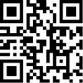 教育部中小學數位學習深耕推動計畫(http://dlearning.ncku.edu.tw)主題跨域課程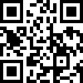 學校全銜學校全銜學校地址(偏遠地區學校 □是 □否)(非山非市學校 □是 □否)學校地址(偏遠地區學校 □是 □否)(非山非市學校 □是 □否)請填寫至村里。請填寫至村里。請填寫至村里。請填寫至村里。請填寫至村里。曾參與相關計畫曾參與相關計畫□科技輔助自主學習計畫□數位學習推動計畫之類1學校□適性教學全國推動計畫□長期積極推動數位學習著有績效者，請說明：□科技輔助自主學習計畫□數位學習推動計畫之類1學校□適性教學全國推動計畫□長期積極推動數位學習著有績效者，請說明：□科技輔助自主學習計畫□數位學習推動計畫之類1學校□適性教學全國推動計畫□長期積極推動數位學習著有績效者，請說明：□科技輔助自主學習計畫□數位學習推動計畫之類1學校□適性教學全國推動計畫□長期積極推動數位學習著有績效者，請說明：□科技輔助自主學習計畫□數位學習推動計畫之類1學校□適性教學全國推動計畫□長期積極推動數位學習著有績效者，請說明：參與計畫教師已完成培訓參與計畫教師已完成培訓□數位學習工作坊(A1、A2)□科技輔助自主學習工作坊(B1)□數位學習工作坊(A1、A2)□科技輔助自主學習工作坊(B1)□數位學習工作坊(A1、A2)□科技輔助自主學習工作坊(B1)□數位學習工作坊(A1、A2)□科技輔助自主學習工作坊(B1)□數位學習工作坊(A1、A2)□科技輔助自主學習工作坊(B1)校長校長姓名姓名校長校長聯絡電話聯絡電話校長校長E-mailE-mail聯絡人聯絡人姓名/職稱姓名/職稱聯絡人聯絡人聯絡電話聯絡電話聯絡人聯絡人E-mailE-mail學校規模學校規模學校班級總數○班、教師總數○人、學生總數○人。學校班級總數○班、教師總數○人、學生總數○人。學校班級總數○班、教師總數○人、學生總數○人。學校班級總數○班、教師總數○人、學生總數○人。學校班級總數○班、教師總數○人、學生總數○人。預計實施規模預計實施規模實施班級數○班、參與教師數○人、參與學生數○人。實施班級數○班、參與教師數○人、參與學生數○人。實施班級數○班、參與教師數○人、參與學生數○人。實施班級數○班、參與教師數○人、參與學生數○人。實施班級數○班、參與教師數○人、參與學生數○人。概況說明年級別(例)3年級概況說明學習領域數學概況說明班級數1概況說明參與教師姓名王小明概況說明學生數25學校團隊組成與分工(500字以內)學校團隊組成與分工(500字以內)1.工作內容與職掌。2.團隊管理(例如計畫執行、人事異動、獎懲等)。3.對外之溝通協調方式(例如對本計畫專任人力、縣市政府、輔導計畫團隊等)。1.工作內容與職掌。2.團隊管理(例如計畫執行、人事異動、獎懲等)。3.對外之溝通協調方式(例如對本計畫專任人力、縣市政府、輔導計畫團隊等)。1.工作內容與職掌。2.團隊管理(例如計畫執行、人事異動、獎懲等)。3.對外之溝通協調方式(例如對本計畫專任人力、縣市政府、輔導計畫團隊等)。1.工作內容與職掌。2.團隊管理(例如計畫執行、人事異動、獎懲等)。3.對外之溝通協調方式(例如對本計畫專任人力、縣市政府、輔導計畫團隊等)。1.工作內容與職掌。2.團隊管理(例如計畫執行、人事異動、獎懲等)。3.對外之溝通協調方式(例如對本計畫專任人力、縣市政府、輔導計畫團隊等)。可提供計畫使用之設備、軟體與網路環境(250字以內)可提供計畫使用之設備、軟體與網路環境(250字以內)1.曾參與108或109年科技輔助自主學習推動計畫  □是  □否。2.為110-111年數位學習推動計畫參與學校  □是  □否。3.現有行動載具臺數__臺，其他資訊設備說明4.教材軟體、工具說明。4.校園網路環境說明。1.曾參與108或109年科技輔助自主學習推動計畫  □是  □否。2.為110-111年數位學習推動計畫參與學校  □是  □否。3.現有行動載具臺數__臺，其他資訊設備說明4.教材軟體、工具說明。4.校園網路環境說明。1.曾參與108或109年科技輔助自主學習推動計畫  □是  □否。2.為110-111年數位學習推動計畫參與學校  □是  □否。3.現有行動載具臺數__臺，其他資訊設備說明4.教材軟體、工具說明。4.校園網路環境說明。1.曾參與108或109年科技輔助自主學習推動計畫  □是  □否。2.為110-111年數位學習推動計畫參與學校  □是  □否。3.現有行動載具臺數__臺，其他資訊設備說明4.教材軟體、工具說明。4.校園網路環境說明。1.曾參與108或109年科技輔助自主學習推動計畫  □是  □否。2.為110-111年數位學習推動計畫參與學校  □是  □否。3.現有行動載具臺數__臺，其他資訊設備說明4.教材軟體、工具說明。4.校園網路環境說明。數位學習平臺應用-(250字以內)數位學習平臺應用-(250字以內)1.數位學習平臺應用經驗分享(含配合教學使用方式、重要成果等，無經驗則不需填寫)。2.預計應用於本計畫之數位學習平臺說明。1.數位學習平臺應用經驗分享(含配合教學使用方式、重要成果等，無經驗則不需填寫)。2.預計應用於本計畫之數位學習平臺說明。1.數位學習平臺應用經驗分享(含配合教學使用方式、重要成果等，無經驗則不需填寫)。2.預計應用於本計畫之數位學習平臺說明。1.數位學習平臺應用經驗分享(含配合教學使用方式、重要成果等，無經驗則不需填寫)。2.預計應用於本計畫之數位學習平臺說明。1.數位學習平臺應用經驗分享(含配合教學使用方式、重要成果等，無經驗則不需填寫)。2.預計應用於本計畫之數位學習平臺說明。5G教學應用於自主學習之規劃(500字以內)5G教學應用於自主學習之規劃(500字以內)請說明配合教學實施方式、行動載具管理、行政搭配(如排課)、校內推廣等。實施方式參考：1.領域型：實施教師以科任老師為主，推動不同班級同一領域教學，課程中學生須1人1機。2.班級型：由雙班級共同使用載具，配合各領域教學進度調配。3.其他應用：前述2類型建議擇一辦理，另可搭配學習扶助、特色課程教學使用。請說明配合教學實施方式、行動載具管理、行政搭配(如排課)、校內推廣等。實施方式參考：1.領域型：實施教師以科任老師為主，推動不同班級同一領域教學，課程中學生須1人1機。2.班級型：由雙班級共同使用載具，配合各領域教學進度調配。3.其他應用：前述2類型建議擇一辦理，另可搭配學習扶助、特色課程教學使用。請說明配合教學實施方式、行動載具管理、行政搭配(如排課)、校內推廣等。實施方式參考：1.領域型：實施教師以科任老師為主，推動不同班級同一領域教學，課程中學生須1人1機。2.班級型：由雙班級共同使用載具，配合各領域教學進度調配。3.其他應用：前述2類型建議擇一辦理，另可搭配學習扶助、特色課程教學使用。請說明配合教學實施方式、行動載具管理、行政搭配(如排課)、校內推廣等。實施方式參考：1.領域型：實施教師以科任老師為主，推動不同班級同一領域教學，課程中學生須1人1機。2.班級型：由雙班級共同使用載具，配合各領域教學進度調配。3.其他應用：前述2類型建議擇一辦理，另可搭配學習扶助、特色課程教學使用。請說明配合教學實施方式、行動載具管理、行政搭配(如排課)、校內推廣等。實施方式參考：1.領域型：實施教師以科任老師為主，推動不同班級同一領域教學，課程中學生須1人1機。2.班級型：由雙班級共同使用載具，配合各領域教學進度調配。3.其他應用：前述2類型建議擇一辦理，另可搭配學習扶助、特色課程教學使用。數位教學特色發展(500字以內)數位教學特色發展(500字以內)請說明特色發展內容，以及預計結合之數位學習平臺或線上資源。請說明特色發展內容，以及預計結合之數位學習平臺或線上資源。請說明特色發展內容，以及預計結合之數位學習平臺或線上資源。請說明特色發展內容，以及預計結合之數位學習平臺或線上資源。請說明特色發展內容，以及預計結合之數位學習平臺或線上資源。專題導向學習(PBL)實施方式(500字以內)專題導向學習(PBL)實施方式(500字以內)1.請以專案主題、專案範圍、評量標準、專案執行等方向進行說明，以及預計結合之數位學習平臺或線上資源。2.無執行則不需填寫。1.請以專案主題、專案範圍、評量標準、專案執行等方向進行說明，以及預計結合之數位學習平臺或線上資源。2.無執行則不需填寫。1.請以專案主題、專案範圍、評量標準、專案執行等方向進行說明，以及預計結合之數位學習平臺或線上資源。2.無執行則不需填寫。1.請以專案主題、專案範圍、評量標準、專案執行等方向進行說明，以及預計結合之數位學習平臺或線上資源。2.無執行則不需填寫。1.請以專案主題、專案範圍、評量標準、專案執行等方向進行說明，以及預計結合之數位學習平臺或線上資源。2.無執行則不需填寫。項目單位現況值目標值目標值目標值項目單位111年112年(a)113年(b)(a+b)合計參與教師數人數參與實施學生數人數教材教案(含PBL教案)份數教師培訓數(全校教師完成A1、A2)人數參與教師完成「5G應用之教學與導入自主學習模式」培訓人數實施專題導向學習(PBL)課程節數公開授課場次取得自主講師資格人數製作示範/特色教學影片支數媒體報導篇/則參與成果推廣活動場教育部輔導團隊入校輔導場其他備註：1.上述1-12項為必要之具體目標，「其他」項目請學校自行新增列出。2.第2項班級實施人數除應用於課堂個人化教學外，亦可應用於學習扶助及課後照顧。備註：1.上述1-12項為必要之具體目標，「其他」項目請學校自行新增列出。2.第2項班級實施人數除應用於課堂個人化教學外，亦可應用於學習扶助及課後照顧。備註：1.上述1-12項為必要之具體目標，「其他」項目請學校自行新增列出。2.第2項班級實施人數除應用於課堂個人化教學外，亦可應用於學習扶助及課後照顧。備註：1.上述1-12項為必要之具體目標，「其他」項目請學校自行新增列出。2.第2項班級實施人數除應用於課堂個人化教學外，亦可應用於學習扶助及課後照顧。備註：1.上述1-12項為必要之具體目標，「其他」項目請學校自行新增列出。2.第2項班級實施人數除應用於課堂個人化教學外，亦可應用於學習扶助及課後照顧。備註：1.上述1-12項為必要之具體目標，「其他」項目請學校自行新增列出。2.第2項班級實施人數除應用於課堂個人化教學外，亦可應用於學習扶助及課後照顧。質化目標內容112年(200字以內)113年(200字以內)附錄表2-4 (特別預算)申請單位：○○國中/國小計畫名稱：5G智慧學習學校推動計畫計畫期程：112年1月1日至113年12月31日計畫期程：112年1月1日至113年12月31日計畫經費總額：○元，向教育部申請補(捐)助金額：○元，自籌款：○元計畫經費總額：○元，向教育部申請補(捐)助金額：○元，自籌款：○元擬向其他機關與民間團體申請補(捐)助：▓無 □有擬向其他機關與民間團體申請補(捐)助：▓無 □有補(捐)助項目申請金額(元)核定計畫金額(教育部填列)(元)核定計畫金額(教育部填列)(元)核定補助金額(教育部填列)(元)說明說明說明人事費依據「公立中小學兼任及代課教師鐘點費支給基準表」編列代理代課費(國中/國小)及其補充保費。依據「公立中小學兼任及代課教師鐘點費支給基準表」編列代理代課費(國中/國小)及其補充保費。依據「公立中小學兼任及代課教師鐘點費支給基準表」編列代理代課費(國中/國小)及其補充保費。業務費用於辦理5G智慧學習學校/5G新科技學習示範學校相關會議/活動、入校輔導、教育訓練、公開授課等經費，項目如下：  訂有固定標準給付對象之費用：輔導費、出席費、鐘點費(含內/外聘講師及助教)、工作費(臨時人員)、臨時人員勞/健保及勞工退休金、全民健康保險補充保費、膳費等。 國內差旅費(含交通費)參考國內出差旅費報支要點編列，核實支付。 其他執行本計畫所需費用：資訊耗材(單價未達1萬元或耐用年限未達2年屬之)、資訊設備維護費、場地布置費、印刷費、雜支等。用於辦理5G智慧學習學校/5G新科技學習示範學校相關會議/活動、入校輔導、教育訓練、公開授課等經費，項目如下：  訂有固定標準給付對象之費用：輔導費、出席費、鐘點費(含內/外聘講師及助教)、工作費(臨時人員)、臨時人員勞/健保及勞工退休金、全民健康保險補充保費、膳費等。 國內差旅費(含交通費)參考國內出差旅費報支要點編列，核實支付。 其他執行本計畫所需費用：資訊耗材(單價未達1萬元或耐用年限未達2年屬之)、資訊設備維護費、場地布置費、印刷費、雜支等。用於辦理5G智慧學習學校/5G新科技學習示範學校相關會議/活動、入校輔導、教育訓練、公開授課等經費，項目如下：  訂有固定標準給付對象之費用：輔導費、出席費、鐘點費(含內/外聘講師及助教)、工作費(臨時人員)、臨時人員勞/健保及勞工退休金、全民健康保險補充保費、膳費等。 國內差旅費(含交通費)參考國內出差旅費報支要點編列，核實支付。 其他執行本計畫所需費用：資訊耗材(單價未達1萬元或耐用年限未達2年屬之)、資訊設備維護費、場地布置費、印刷費、雜支等。自籌款自籌款支應項目請標示於說明欄位。自籌款支應項目請標示於說明欄位。自籌款支應項目請標示於說明欄位。設備及投資執行本計畫所需之資訊軟硬體設備(單價1萬元以上且耐用年限2年以上，不含學習用行動載具、充電車)屬之。執行本計畫所需之資訊軟硬體設備(單價1萬元以上且耐用年限2年以上，不含學習用行動載具、充電車)屬之。執行本計畫所需之資訊軟硬體設備(單價1萬元以上且耐用年限2年以上，不含學習用行動載具、充電車)屬之。合計承辦
單位    主(會)計
    單位    主(會)計
    單位                 首長
補(捐)助方式：■部分補(捐)助，指定項目補(捐)助：■否 。【補(捐)助比率 ○%】（國立學校應提撥本部核定計畫金額百分之十以上自籌經費）。餘款繳回方式：■依據前瞻基礎建設特別條例第6條規定辦理繳回。彈性經費額度：■無彈性經費。補(捐)助方式：■部分補(捐)助，指定項目補(捐)助：■否 。【補(捐)助比率 ○%】（國立學校應提撥本部核定計畫金額百分之十以上自籌經費）。餘款繳回方式：■依據前瞻基礎建設特別條例第6條規定辦理繳回。彈性經費額度：■無彈性經費。補(捐)助方式：■部分補(捐)助，指定項目補(捐)助：■否 。【補(捐)助比率 ○%】（國立學校應提撥本部核定計畫金額百分之十以上自籌經費）。餘款繳回方式：■依據前瞻基礎建設特別條例第6條規定辦理繳回。彈性經費額度：■無彈性經費。補(捐)助方式：■部分補(捐)助，指定項目補(捐)助：■否 。【補(捐)助比率 ○%】（國立學校應提撥本部核定計畫金額百分之十以上自籌經費）。餘款繳回方式：■依據前瞻基礎建設特別條例第6條規定辦理繳回。彈性經費額度：■無彈性經費。補(捐)助方式：■部分補(捐)助，指定項目補(捐)助：■否 。【補(捐)助比率 ○%】（國立學校應提撥本部核定計畫金額百分之十以上自籌經費）。餘款繳回方式：■依據前瞻基礎建設特別條例第6條規定辦理繳回。彈性經費額度：■無彈性經費。補(捐)助方式：■部分補(捐)助，指定項目補(捐)助：■否 。【補(捐)助比率 ○%】（國立學校應提撥本部核定計畫金額百分之十以上自籌經費）。餘款繳回方式：■依據前瞻基礎建設特別條例第6條規定辦理繳回。彈性經費額度：■無彈性經費。補(捐)助方式：■部分補(捐)助，指定項目補(捐)助：■否 。【補(捐)助比率 ○%】（國立學校應提撥本部核定計畫金額百分之十以上自籌經費）。餘款繳回方式：■依據前瞻基礎建設特別條例第6條規定辦理繳回。彈性經費額度：■無彈性經費。補(捐)助方式：■部分補(捐)助，指定項目補(捐)助：■否 。【補(捐)助比率 ○%】（國立學校應提撥本部核定計畫金額百分之十以上自籌經費）。餘款繳回方式：■依據前瞻基礎建設特別條例第6條規定辦理繳回。彈性經費額度：■無彈性經費。備註：本表適用政府機關(構)、公私立學校、特種基金及行政法人。各計畫執行單位應事先擬訂經費支用項目，並於本表說明欄詳實敘明。各執行單位經費動支應依中央政府各項經費支用規定、教育部各計畫補(捐)助要點及本要點經費編列基準表規定辦理。上述中央政府經費支用規定，得逕於「行政院主計總處網站-友善經費報支專區-內審規定」查詢參考。非指定項目補(捐)助，說明欄位新增支用項目，得由執行單位循內部行政程序自行辦理。同一計畫向教育部及其他機關申請補(捐)助時，應於計畫項目經費申請表內，詳列向教育部及其他機關申請補助之項目及金額，如有隱匿不實或造假情事，教育部應撤銷該補(捐)助案件，並收回已撥付款項。補(捐)助計畫除依本要點第4 點規定之情形外，以不補(捐)助人事費、加班費、內部場地使用費及行政管理費為原則。申請補(捐)助經費，其計畫執行涉及須依「政府機關政策文宣規劃執行注意事項」、預算法第62 條之1 及其執行原則等相關規定辦理者，應明確標示其為「廣告」，且揭示贊助機關(教育部)名稱，並不得以置入性行銷方式進行。備註：本表適用政府機關(構)、公私立學校、特種基金及行政法人。各計畫執行單位應事先擬訂經費支用項目，並於本表說明欄詳實敘明。各執行單位經費動支應依中央政府各項經費支用規定、教育部各計畫補(捐)助要點及本要點經費編列基準表規定辦理。上述中央政府經費支用規定，得逕於「行政院主計總處網站-友善經費報支專區-內審規定」查詢參考。非指定項目補(捐)助，說明欄位新增支用項目，得由執行單位循內部行政程序自行辦理。同一計畫向教育部及其他機關申請補(捐)助時，應於計畫項目經費申請表內，詳列向教育部及其他機關申請補助之項目及金額，如有隱匿不實或造假情事，教育部應撤銷該補(捐)助案件，並收回已撥付款項。補(捐)助計畫除依本要點第4 點規定之情形外，以不補(捐)助人事費、加班費、內部場地使用費及行政管理費為原則。申請補(捐)助經費，其計畫執行涉及須依「政府機關政策文宣規劃執行注意事項」、預算法第62 條之1 及其執行原則等相關規定辦理者，應明確標示其為「廣告」，且揭示贊助機關(教育部)名稱，並不得以置入性行銷方式進行。備註：本表適用政府機關(構)、公私立學校、特種基金及行政法人。各計畫執行單位應事先擬訂經費支用項目，並於本表說明欄詳實敘明。各執行單位經費動支應依中央政府各項經費支用規定、教育部各計畫補(捐)助要點及本要點經費編列基準表規定辦理。上述中央政府經費支用規定，得逕於「行政院主計總處網站-友善經費報支專區-內審規定」查詢參考。非指定項目補(捐)助，說明欄位新增支用項目，得由執行單位循內部行政程序自行辦理。同一計畫向教育部及其他機關申請補(捐)助時，應於計畫項目經費申請表內，詳列向教育部及其他機關申請補助之項目及金額，如有隱匿不實或造假情事，教育部應撤銷該補(捐)助案件，並收回已撥付款項。補(捐)助計畫除依本要點第4 點規定之情形外，以不補(捐)助人事費、加班費、內部場地使用費及行政管理費為原則。申請補(捐)助經費，其計畫執行涉及須依「政府機關政策文宣規劃執行注意事項」、預算法第62 條之1 及其執行原則等相關規定辦理者，應明確標示其為「廣告」，且揭示贊助機關(教育部)名稱，並不得以置入性行銷方式進行。備註：本表適用政府機關(構)、公私立學校、特種基金及行政法人。各計畫執行單位應事先擬訂經費支用項目，並於本表說明欄詳實敘明。各執行單位經費動支應依中央政府各項經費支用規定、教育部各計畫補(捐)助要點及本要點經費編列基準表規定辦理。上述中央政府經費支用規定，得逕於「行政院主計總處網站-友善經費報支專區-內審規定」查詢參考。非指定項目補(捐)助，說明欄位新增支用項目，得由執行單位循內部行政程序自行辦理。同一計畫向教育部及其他機關申請補(捐)助時，應於計畫項目經費申請表內，詳列向教育部及其他機關申請補助之項目及金額，如有隱匿不實或造假情事，教育部應撤銷該補(捐)助案件，並收回已撥付款項。補(捐)助計畫除依本要點第4 點規定之情形外，以不補(捐)助人事費、加班費、內部場地使用費及行政管理費為原則。申請補(捐)助經費，其計畫執行涉及須依「政府機關政策文宣規劃執行注意事項」、預算法第62 條之1 及其執行原則等相關規定辦理者，應明確標示其為「廣告」，且揭示贊助機關(教育部)名稱，並不得以置入性行銷方式進行。備註：本表適用政府機關(構)、公私立學校、特種基金及行政法人。各計畫執行單位應事先擬訂經費支用項目，並於本表說明欄詳實敘明。各執行單位經費動支應依中央政府各項經費支用規定、教育部各計畫補(捐)助要點及本要點經費編列基準表規定辦理。上述中央政府經費支用規定，得逕於「行政院主計總處網站-友善經費報支專區-內審規定」查詢參考。非指定項目補(捐)助，說明欄位新增支用項目，得由執行單位循內部行政程序自行辦理。同一計畫向教育部及其他機關申請補(捐)助時，應於計畫項目經費申請表內，詳列向教育部及其他機關申請補助之項目及金額，如有隱匿不實或造假情事，教育部應撤銷該補(捐)助案件，並收回已撥付款項。補(捐)助計畫除依本要點第4 點規定之情形外，以不補(捐)助人事費、加班費、內部場地使用費及行政管理費為原則。申請補(捐)助經費，其計畫執行涉及須依「政府機關政策文宣規劃執行注意事項」、預算法第62 條之1 及其執行原則等相關規定辦理者，應明確標示其為「廣告」，且揭示贊助機關(教育部)名稱，並不得以置入性行銷方式進行。備註：本表適用政府機關(構)、公私立學校、特種基金及行政法人。各計畫執行單位應事先擬訂經費支用項目，並於本表說明欄詳實敘明。各執行單位經費動支應依中央政府各項經費支用規定、教育部各計畫補(捐)助要點及本要點經費編列基準表規定辦理。上述中央政府經費支用規定，得逕於「行政院主計總處網站-友善經費報支專區-內審規定」查詢參考。非指定項目補(捐)助，說明欄位新增支用項目，得由執行單位循內部行政程序自行辦理。同一計畫向教育部及其他機關申請補(捐)助時，應於計畫項目經費申請表內，詳列向教育部及其他機關申請補助之項目及金額，如有隱匿不實或造假情事，教育部應撤銷該補(捐)助案件，並收回已撥付款項。補(捐)助計畫除依本要點第4 點規定之情形外，以不補(捐)助人事費、加班費、內部場地使用費及行政管理費為原則。申請補(捐)助經費，其計畫執行涉及須依「政府機關政策文宣規劃執行注意事項」、預算法第62 條之1 及其執行原則等相關規定辦理者，應明確標示其為「廣告」，且揭示贊助機關(教育部)名稱，並不得以置入性行銷方式進行。備註：本表適用政府機關(構)、公私立學校、特種基金及行政法人。各計畫執行單位應事先擬訂經費支用項目，並於本表說明欄詳實敘明。各執行單位經費動支應依中央政府各項經費支用規定、教育部各計畫補(捐)助要點及本要點經費編列基準表規定辦理。上述中央政府經費支用規定，得逕於「行政院主計總處網站-友善經費報支專區-內審規定」查詢參考。非指定項目補(捐)助，說明欄位新增支用項目，得由執行單位循內部行政程序自行辦理。同一計畫向教育部及其他機關申請補(捐)助時，應於計畫項目經費申請表內，詳列向教育部及其他機關申請補助之項目及金額，如有隱匿不實或造假情事，教育部應撤銷該補(捐)助案件，並收回已撥付款項。補(捐)助計畫除依本要點第4 點規定之情形外，以不補(捐)助人事費、加班費、內部場地使用費及行政管理費為原則。申請補(捐)助經費，其計畫執行涉及須依「政府機關政策文宣規劃執行注意事項」、預算法第62 條之1 及其執行原則等相關規定辦理者，應明確標示其為「廣告」，且揭示贊助機關(教育部)名稱，並不得以置入性行銷方式進行。備註：本表適用政府機關(構)、公私立學校、特種基金及行政法人。各計畫執行單位應事先擬訂經費支用項目，並於本表說明欄詳實敘明。各執行單位經費動支應依中央政府各項經費支用規定、教育部各計畫補(捐)助要點及本要點經費編列基準表規定辦理。上述中央政府經費支用規定，得逕於「行政院主計總處網站-友善經費報支專區-內審規定」查詢參考。非指定項目補(捐)助，說明欄位新增支用項目，得由執行單位循內部行政程序自行辦理。同一計畫向教育部及其他機關申請補(捐)助時，應於計畫項目經費申請表內，詳列向教育部及其他機關申請補助之項目及金額，如有隱匿不實或造假情事，教育部應撤銷該補(捐)助案件，並收回已撥付款項。補(捐)助計畫除依本要點第4 點規定之情形外，以不補(捐)助人事費、加班費、內部場地使用費及行政管理費為原則。申請補(捐)助經費，其計畫執行涉及須依「政府機關政策文宣規劃執行注意事項」、預算法第62 條之1 及其執行原則等相關規定辦理者，應明確標示其為「廣告」，且揭示贊助機關(教育部)名稱，並不得以置入性行銷方式進行。申請單位：○○國中/國小計畫名稱：5G智慧學習(   )學校  ※括號內請填「示範」或「標竿」。計畫期程：112年1月1日至112年12月31日計畫期程：112年1月1日至112年12月31日計畫經費總額：○元，向教育部申請補(捐)助金額：○元，自籌款：○元計畫經費總額：○元，向教育部申請補(捐)助金額：○元，自籌款：○元擬向其他機關與民間團體申請補(捐)助：▓無 □有擬向其他機關與民間團體申請補(捐)助：▓無 □有補(捐)助項目補(捐)助項目單價(元)數量總價(元)說明人事費代理代課費1式國小教師每節課336元、國中教師每節課378元。支用學校教師參與本計畫相關增能研習、會議、活動之代課鐘點費，及於校內執行本計畫相關工作衍生之減授課等費用，得依執行需求彈性規劃。依據「公立中小學兼任及代課教師鐘點費支給基準表」編列辦理。人事費代理代課費補充保費1式依相關規定編列。人事費小計業務費輔導費1式邀請專家學者協助5G智慧學習學校事務之推動，每人次上限2,500元。○元*○人次=○元。業務費出席費1式邀請專家學者參加具政策性或專案性之重大諮詢事項/會議，每人次上限2,500元。○元*○人次=○元。業務費鐘點費1式依據「講座鐘點費支給表」編列：內聘講師上限1,000元、助教上限500元。外聘講師上限2,000元、助教上限1,000元。○元*○人時=○元。業務費工作費(臨時人員)1式每人日1,408元(176元*8小時)。計畫執行期間，若勞動部公告調漲基本工資，不足額請由業務費項下勻支。凡屬「全國軍公教員工待遇支給要點」第2點規定之適用人員，不得支給工作費。○元*○人日=○元。業務費臨時人員勞、健保及勞工退休金(雇主負擔)1式參考相關規定編列。勞保○元+健保○元+勞退○元=○元。業務費全民健康保險補充保費1式輔導費+出席費+鐘點費+工作費*2.11%。業務費國內差旅費1式計畫執行人員配合本案相關事務公出或出差旅費等屬之，例如參與教育部、縣市政府辦理之活動、會議及教育訓練等。依國內出差旅費報支要點規定辦理。業務費資訊耗材1式執行本計畫所需周邊設備(單價未達1萬元或耐用年限未達2年)屬之，核實編列(核實支付)。例如耳機等。業務費資訊設備維護費1式執行本計畫教學及活動所需之設備維護費，非行政庶務需求使用，核實支付。業務費場地布置費1式海報印製、看版、紅布條、指示牌等屬之(成品可運用於本計畫相關活動多次使用)，核實支付。業務費印刷費1式研習手冊、成果印製、講義資料、教材印刷等屬之，核實支付。業務費膳費1式每人/餐上限：早餐60元、午/晚餐100元、茶點40元。辦理1日(含)以上者(活動時間逾6小時)，第1日不提供早餐，每人/日上限240元。第2日起每人/日上限300元。依據「教育部及所屬機關(構)辦理各類會議講習訓練與研討(習)會管理要點」編列辦理。業務費雜支1式凡前經費項目未列之辦公事務(如文具、紙張、郵資等)及維繫本計畫執行所需費用即屬之。業務費小計自籌款自籌款1式自籌款支應項目包括加班費、5G網卡電信費等。(經常門)合計(經常門)合計設備及投資ooooooo設備1式ooooooo設備 ○元*○臺=○元。(不含學習用行動載具、充電車)設備及投資其他設備1式請自行列出設備名稱，但不含學習用行動載具、充電車。用途說明。經費計算公式。設備及投資小計(資本門)合計(資本門)合計單價1萬元以上且耐用年限2年以上屬之。總計總計申請單位：○○國中/國小計畫名稱：5G智慧學習(   )學校※括號內請填「示範」或「標竿」。計畫期程：113年1月1日至113年12月31日計畫期程：113年1月1日至113年12月31日計畫經費總額：○元，向教育部申請補(捐)助金額：○元，自籌款：○元計畫經費總額：○元，向教育部申請補(捐)助金額：○元，自籌款：○元擬向其他機關與民間團體申請補(捐)助：▓無 □有擬向其他機關與民間團體申請補(捐)助：▓無 □有補(捐)助項目補(捐)助項目單價(元)數量總價(元)說明人事費代理代課費1式國小教師每節課336元、國中教師每節課378元。支用學校教師參與本計畫相關增能研習、會議、活動之代課鐘點費，及於校內執行本計畫相關工作衍生之減授課等費用，得依執行需求彈性規劃。依據「公立中小學兼任及代課教師鐘點費支給基準表」編列辦理。。人事費代理代課費補充保費1式依相關規定編列。人事費小計業務費輔導費1式邀請專家學者協助5G智慧學習學校事務之推動，每人次上限2,500元。○元*○人次=○元。業務費出席費1式邀請專家學者參加具政策性或專案性之重大諮詢事項/會議，每人次上限2,500元。○元*○人次=○元。業務費鐘點費1式依據「講座鐘點費支給表」編列：內聘講師上限1,000元、助教上限500元。外聘講師上限2,000元、助教上限1,000元。○元*○人時=○元。業務費工作費(臨時人員)1式每人日1,408元(176元*8小時)。計畫執行期間，若勞動部公告調漲基本工資，不足額請由業務費項下勻支。凡屬「全國軍公教員工待遇支給要點」第2點規定之適用人員，不得支給工作費。○元*○人日=○元。業務費臨時人員勞、健保及勞工退休金(雇主負擔)1式參考相關規定編列。勞保○元+健保○元+勞退○元=○元。業務費全民健康保險補充保費1式輔導費+出席費+鐘點費+工作費*2.11%。業務費國內差旅費1式計畫執行人員配合本案相關事務公出或出差旅費等屬之，例如參與教育部、縣市政府辦理之活動、會議及教育訓練等。依國內出差旅費報支要點規定辦理。業務費資訊耗材1式執行本計畫所需周邊設備(單價未達1萬元或耐用年限未達2年)屬之，核實編列(核實支付)。例如耳機等。業務費資訊設備維護費1式執行本計畫教學及活動所需之設備維護費，非行政庶務需求使用，核實支付。業務費場地布置費1式海報印製、看版、紅布條、指示牌等屬之(成品可運用於本計畫相關活動多次使用)，核實支付。業務費印刷費1式研習手冊、成果印製、講義資料、教材印刷等屬之，核實支付。業務費膳費1式每人/餐上限：早餐60元、午/晚餐100元、茶點40元。辦理1日(含)以上者(活動時間逾6小時)，第1日不提供早餐，每人/日上限240元。第2日起每人/日上限300元。依據「教育部及所屬機關(構)辦理各類會議講習訓練與研討(習)會管理要點」編列辦理。業務費雜支1式凡前經費項目未列之辦公事務(如文具、紙張、郵資等)及維繫本計畫執行所需費用即屬之。業務費小計自籌款自籌款1式自籌款支應項目包括加班費、5G網卡電信費等。(經常門)合計(經常門)合計設備及投資ooooooo設備1式ooooooo設備 ○元*○臺=○元。(不含學習用行動載具、充電車)設備及投資其他設備1式請自行列出設備名稱，但不含學習用行動載具、充電車。用途說明。經費計算公式。設備及投資小計(資本門)合計(資本門)合計單價1萬元以上且耐用年限2年以上屬之。總計總計